Compte administratif 2022Note de présentation brève et synthétiqueSommaire :I. Cadre général du compte administratif.II. Eléments de contexte et priorités du budget.III. La section d'investissement.IV. La section de fonctionnement.I. Le cadre général du compte administratif.L'article L.2313-1 du code général des collectivités territoriales prévoit qu'une présentation brève et synthétique retraçant les informations financières essentielles est jointe au compte administratif afin de permettre aux citoyens d'en saisir les enjeux.La présente note répond à cette obligation pour la commune de La Ronde ; elle est disponible sur le site internet de la commune.Le compte administratif de la commune retrace l'ensemble des dépenses et des recettes réalisées par la commune entre le 1er janvier 2022 et le 31 décembre 2022. Il est en concordance avec le Compte de Gestion établi par la Trésorerie de Courçon.Le compte administratif 2022 a été approuvé le 30 mars 2023 par le conseil municipal.Il peut être consulté sur simple demande au secrétariat de la Mairie aux heures d'ouverture au public.II. Eléments de contexte et priorités du budget.Le budget primitif 2022 de la commune de La Ronde a été voté par le conseil municipal le 12    avril 2022. Il se caractérise par :Une maîtrise des dépenses de fonctionnement avec :o Le maintien de la masse salarialeo Une limitation de l'évolution des dépenses de gestion des serviceso Une stabilité globale des subventions aux associationsDes recettes de gestion des services marquée par :o Le maintien des taux de fiscalité communaleUn programme d'investissement d'un très bon niveau permettant le lancement de nouveaux projets.La baisse de la dotation globale de fonctionnement rend l'équilibre budgétaire des communes de plus en plus tendu. Cette réduction de recettes pour La Ronde survient à un moment où la commune doit augmenter son effort d'investissement à un niveau permettant d'engager de nouveaux programmes de travaux.Le budget 2022 a été élaboré cependant sans aucune hausse des taux de fiscalité communale.Les sections de fonctionnement et d'investissement structurent le budget de notre collectivité. D'un côté, la gestion des affaires courantes (section de fonctionnement) ; de l'autre, la section d'investissement qui a vocation à préparer l'avenir.III. La section de fonctionnementa) Généralités :Le budget de fonctionnement permet à notre collectivité d'assurer le quotidien.La section de fonctionnement regroupe l'ensemble des dépenses et des recettes nécessaires aufonctionnement courant et récurrent des services communaux.Pour notre commune :Les recettes de fonctionnement correspondent aux sommes encaissées au titre des impôts locaux, aux dotations versées par l'État, à diverses subventions ainsi qu'aux revenus des immeubles communaux (loyers, location salle, fermages).Les recettes de fonctionnement 2022 représentent   788 636.75  €uros.Les dépenses de fonctionnement sont constituées par les salaires du personnel municipal, l'entretien et la consommation des bâtiments communaux, les achats de matières premières et de fournitures, les prestations de service, les subventions versées aux associations et au CCAS pour son fonctionnement, et les intérêts des emprunts à payer.Les salaires et charges du personnel représentent   32.77 % des dépenses réelles de fonctionnement de la commune.Les effectifs de fonctionnement 2022 ont été maintenus à 4 agents titulaires et 1 agent stagiaire.Les dépenses de fonctionnement 2022 représentent 635 160.17 €uros.La participation au SIVOS St Cyr/La Ronde ( 194 313.89 €) représente  30.59 % des dépenses de fonctionnement.Au final, l'écart entre le volume total des recettes de fonctionnement et celui des dépenses defonctionnement constitue l'autofinancement, c'est à dire la capacité de la commune à financer elle-même ; ses projets d'investissement sans recourir nécessairement à un emprunt nouveau.b) Les principales dépenses et recettes de la section de fonctionnement.La section de fonctionnement présente un solde créditeur de 233 836.92 €.c) La fiscalité.Les taux des impôts locaux pour 2022 sont les suivants :- Taxe foncière sur le bâti : 20.15 %- Taxe foncière sur le non bâti : 49.70 %Le produit de la fiscalité locale s'élève à  414 339 €uros.d) Les dotations de l'État.Les dotations de l'État s'élèvent à  198 603 €uros.V. La section d'investissement.a) GénéralitésLe budget d'investissement prépare l'avenir. Contrairement à la section de fonctionnement qui implique des notions de récurrence et de quotidienneté, la section d'investissement est liée aux projets de la commune à moyen ou long terme. Elle concerne des actions, dépenses ou recettes, à caractère exceptionnel.Le budget d'investissement de la commune regroupe :- En dépenses : toutes les dépenses faisant varier durablement la valeur ou la consistance du patrimoine de la collectivité. Il s'agit notamment des acquisitions de mobilier, d'informatique, de véhicules, de biens immobiliers, d'études et de travaux soit sur des structures déjà existantes, soit sur des structures en cours de création.- En recettes : deux types de recettes coexistent : les recettes dites patrimoniales telles que les recettes perçues en lien avec les permis de construire (taxe d'aménagement) et les subventions d'investissement perçues en lien avec les projets d'investissement retenus.A cela s'ajoute l'autofinancement que la commune dégage de sa section de fonctionnement au fil des exercices.Le résultat d'investissement pour l'année 2022 est donc de -  6238.06 €  (solde déficitaire).Le budget d'investissement se poursuit sur 2023 avec des restes à réaliser (RA dépenses  117 000 € - RA recettes  253 244 €).b) Vue d'ensemble de la section d'investissement.Le bilan de l'année 2022 est excédentaire de  227 598.86 € (résultat négatif d'investissement 6 238.06 € + résultat positif de fonctionnement  233836.92 €).c) État de la dette.Au 31 décembre 2022, l'encours de la dette du budget principal est de : 723 718.98 €.En 2022, notre annuité est de 82 604.21€uros dont  67 109.22 €uros de remboursement de capital et   15 494.99 €uros de charges d'intérêts. La structure de la dette ne représente pas de danger : 100 % des emprunts sont à taux fixe simple avec un indice en euros.Fait à La Ronde, le 30 mars 2023.Le Maire,Jean-Pierre SERVANT.ANNEXECode général des collectivités territoriales - extrait de l'article L2313-1Les budgets de la commune restent déposés à la mairie et, le cas échéant, à la mairie annexe où ils sont mis sur place à la disposition du public dans les quinze jours qui suivent leur adoption ou éventuellement leur notification après règlement par le représentant de l'État dans le département.Le public est avisé de la mise à disposition de ces documents par tout moyen de publicité au choix du maire.Pour l'ensemble des communes, les documents budgétaires sont assortis d'états portant sur la situation patrimoniale et financière de la collectivité ainsi que sur les différents engagements.Une présentation brève et synthétique retraçant les informations financières essentielles est jointe au budget primitif et au compte administratif afin de permettre aux citoyens d'en saisir les enjeux.La présentation prévue au précédent alinéa ainsi que le rapport adressé au conseil municipal à l'occasion du débat sur les orientations budgétaires de l'exercice prévu à l'article L2312-1, la note explicative de synthèse annexée au budget primitif et celle annexée au compte administratif, conformément à l'article L2121-12, sont mis en ligne sur le site de la commune, lorsqu'il existe, après l'adoption par le conseil municipal des délibérations auxquelles ils se rapportent et dans des conditions prévues par décret en Conseil d'État.Un décret en Conseil d'État fixe les conditions d'application du présent article.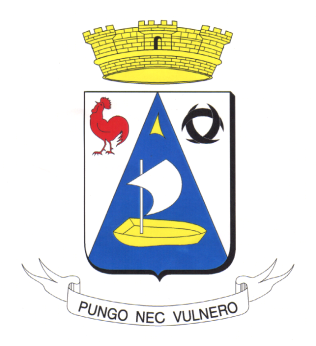 MAIRIE DE LA RONDE17170Téléphone : 05.46.27.80.64Mail : mairie@laronde17.fr      DépensesMontantrecettesMontantDépenses courantes 138 295.37Excédent brut reporté80 360.34Dépenses de personnel208 152.28Recettes des services2 615.12Autres dépenses de gestion courante 262 698.73Impôts et taxes497 215.31Dépenses financières 21 019.79Dotations et participations237 471.34Dépenses exceptionnellesAutres recettes de gestion courante47 253.97Autres dépensesReversement AC4 994.00Recettes exceptionnelles 2 579.01Dépenses imprévuesRecettes financières Total dépenses réellesAutres recettes 1 502.00Charges (écritures d’ordre entre sections)Total recettes réellesVirement à la section d’investissementProduits (écritures d’ordre entre sectionsTotal général 635 160.17Total général868 997.09dépensesMontantRecettes Montant Solde d’investissement reporté59 570.74Résultat fonctionnement 2021Solde investissement Virement de la section de fonctionnement244 774.74Remboursement d’empruntsCautionParticipations67 109.22230.001 000.00FCTVA62 731.46Travaux de bâtiments -Boulangerie-services-Logement bar-Logement place J.Guilloux-Salle des fêtes203 898.8219 220.52Prêt attente subvention et FCTVATravaux de voirieVoirie 2022Régularisation écrituresAménagement du centre-bourg72 433.2012 652.0012 071.42Cessions d’immobilisations Régularisation écrituresAmortissements12 652.00Autres travaux-Extérieurs Salle Fêtes-Renforcement berges-Espace cinéraire1 081.3016 844.3912 755.82Taxe aménagement13 167.75Autres dépenses Achat de matériel18 409.08SubventionsCautionnement6 994.29708.33Charges (écritures d’ordre entre sections)Emprunt 150 009.88Dépenses imprévuesProduits (écritures d’ordre entre section)Total général 497 276.51Total général491 038.45